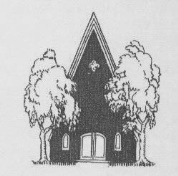 SCHENECTADY CIVIC PLAYERS present . . .   The hilarious comedy by John Murray & Allen Boretz . . .ROOM SERVICE		                                                  Directed by Chris FosterMay  2, 3, & 4 and 7 thru 11  (FRIDAYS & SATURDAYS at 8 pm;   WEDNESDAY & THURSDAY at 7:30 pm;  SUNDAY matinees at 2:30 pm)	“The President, Room Service, Lend Me a Tenor and Noises Off are perhaps the funniest plays of all time.” - Bennington Banner.  A 1938 film version starred the Marx Brothers,  and co-starred  Lucille Ball, Ann Miller, Alexander Asro, and Frank Albertson.	The plot centers around a nimble-witted producer, living on credit in a Broadway hotel, and desperately in need of a big hit. By chance and good luck, he finds a playwright with a good play and a backer with $15,000. In the course of a few short days, he must deal with an odd assortment of actors, the hotel manager, the playwright and the angel with the money.	The cast features Pat Brady (as Senator Blake), Richard Cross (as Dr. Glass), Spencer Hopkins (the Messenger), Amy Lane (Marlowe), Robin MacDuffie (Englund), Marty O’Connor (Gribble), Richard Roe (Binion), Michael Schaefer (Sasha), John Schnurr (Davis), Dennis Skiba (Jenkins), John Sutliff (Wagner), Michael Silvia (Hogarth), Jennifer Van Iderstyne (Manney), and Patrick White (Miller). Tickets, $17.  Order and charge by phone through Proctors box office 346-6204.  Order on-line at www.civicplayers.org   More info call 382-2081.  SCHENECTADY CIVIC PLAYHOUSE(12 South Church St. – Downtown Schenectady – In the historic Stockade district)